                                              Проект                                                                                            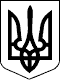 УКРАЇНАЧЕЧЕЛЬНИЦЬКА РАЙОННА РАДАВІННИЦЬКОЇ ОБЛАСТІРІШЕННЯ № ___травня  2018 року                                                              19 сесія 7 скликанняПро надання згоди на передачу в безоплатне користування (позичку) майна спільної власності територіальних громад сіл та селища Чечельницького районуВідповідно до пункту 20 статті 43, пункту 10 розділу V «Прикінцеві та перехідні положення» Закону України «Про місцеве самоврядування в Україні», керуючись статтями 827-836 Цивільного кодексу України, враховуючи клопотання КП «Чечельницька районна друкарня», висновок постійної комісії районної ради з питань бюджету та комунальної власності,  районна рада  ВИРІШИЛА:Надати згоду Чечельницькій районній раді на передачу комунальному підприємству «Чечельницька районна друкарня» у безоплатне користування на умовах позички майна, що є об’єктом права спільної власності територіальних громад сіл та селища Чечельницького району, а саме:  приміщення, що знаходиться за адресою: вул. Героїв Майдану,46, смт Чечельник,  Вінницької області.2. Доручити голові районної ради укласти договори передачі у безоплатне користування на умовах позички майна, що є об’єктом права спільної власності територіальних громад сіл та селища Чечельницького району терміном на 2 роки 11 місяців.Контроль за виконанням цього рішення покласти на постійну комісію районної ради з питань бюджету та комунальної власності (Савчук В.В). Голова районної ради						       С.В. П’яніщук            .Співак Г.Я.Савчук В.В.Катрага Л.П.Кривіцька І.О.Лисенко Г.М.Крук Н.А